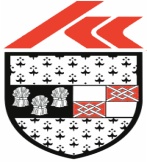  LARGE PROJECT ESTATE MANAGEMENT GRANT        APPLICATION FORMCLOSING DATE: June 14th 2018Name of Estate:	_____________________________________________________
Contact Name:		______________________________________________________
Contact Address:	______________________________________________________			______________________________________________________			______________________________________________________
Contact Number:	______________________________________________________Details of Project: Please include a drawing (by hand) or map showing the location of the project in the estate. Please also outline how the project will be maintained when completed________________________________________________________________________________________________________________________________________________________________________________________________________________________________________________________________________________________________________________________________________________________________________________________________________________________________________________________________________________________________________________________________________________________________________________________________________________________________________________________________________________________________________________________________________________________________________________________________________________________________________________________________________________________________________________________________________________________________________________________________________________________________________________________________________________________________________________________________________________________________________________________________________________________________________________________________________________________________________________________________________________________________________________________________________________________________________________________________________________________________________________________________________________________________________________________________________________________________________________________________________________________________________________________________Cost of Project: 		€__________________________ (3 Quotes must be attached)Total Grant Requested: 	€________________________________(Max Grant €4,000)Details of Committee members & role:
Name:	________________________  	Role:	_____________________________Name:	________________________	Role:	_____________________________Name: ________________________	Role:	_____________________________Has your Residents Association applied for funding under any other grant scheme? 
(Please tick relevant grant, if applicable)Amenity Grant	Yes   □	No	□	
Other		Yes   □	No	□ (If yes please specify type of funding)
__________________________________________________________________________________________________________________________________________________________
_____________________________________________________________________________
_____________________________________________________________________________Promotion of Estate Management by County Council Residents AssociationsKilkenny County Council recognise the importance of resident and tenant participation in estate management and commit to work in partnership with residents and tenants on local authority estates to promote estate management in their estates and to offer assistance to County Council  Residents Associations in the development of an estate management programme.

Basic Conditions:
To qualify for assistance under the Large Project Estate Management Grant Scheme, applications must be submitted on behalf of an established Residents Association and proposed projects/activities must be deemed to promote the interests of estate management in the community.  Selection process will include assessment by the Kilkenny County Council. 
Criteria for selection of projects may be based on the following:Applications from County Council EstatesProject must be stand alone projects and  improve the appearance of the estateApplicants must commit to the maintenance to the projectNo works can commence until approval in writing by Kilkenny County CouncilAdditional Requirements (Service Providers)3 quotations for all works to be undertaken.For ContractorsTax clearance access numberTax Number Insurance Details
Type Of Projects Or Activities That Will Qualify:Landscaping of a public area in the estateImprovement of existing open spaces/amenity Tree PlantingClearing of unsightly areas within estatesGeneral enhancement project that will enhance the appearance of the estate (note preference will be to a projects in a specific area within the estate).Projects that have a positive  visual impact on the overall appearance of the estate
Submission Of Applications to Kilkenny County Council:Application forms are available from Kilkenny County Council and on the website at www.kilkennycoco.ie.  Completed applications for grant assistance (including quotes) should be sent to: Ronan Ryan, Kilkenny County Council, Community, Culture and Housing Section, John’s Green House, John’s Green, Kilkenny.  
Cora Nolan056 7794931
Email: cora.nolan@kilkennycoco.ie Ronan Ryan 056 -7794928 Email: ronan.ryan@kilkennycoco.ie  Yours sincerely,Ronan Ryan 
Ronan Ryan,
Housing Dept.